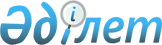 О внесении изменений в решение Казалинского районного маслихата "О бюджете сельского округа Карашенгель на 2021-2023 годы" от 25 декабря 2020 года № 553Решение Казалинского районного маслихата Кызылординской области от 19 июля 2021 года № 73
      Казалинский районный маслихат РЕШИЛ:
       1. Внести в решение Казалинского районного маслихата "О бюджете сельского округа Карашенгель на 2021-2023 годы" от 25 декабря 2020 года № 553 (зарегистрировано в Реестре государственной регистрации нормативных правовых актов под № 7993,) следующие изменения:
      пункт 1 изложить в новой редакции:
      "1. Утвердить в бюджет сельского округа Карашенгель на 2021-2023 годы согласно приложениям 1, 2, 3, в том числе на 2021 год в следующих объемах:
      1) доходы – 89178,5 тысяч тенге, в том числе:
      налоговые поступления – 2116 тысяч тенге;
      неналоговые поступления – 206 тысяч тенге;
      поступления трансфертов – 86856,5 тысяч тенге;
      2) затраты – 90103,5 тысяч тенге;
      3) чистое бюджетное кредитование –0;
      бюджетные кредиты – 0;
      погашение бюджетных кредитов – 0;
      4) сальдо по операциям с финансовыми активами – 0;
      приобретение финансовых активов – 0;
      поступления от продажи финансовых активов государства – 0;
      5) дефицит (профицит) бюджета – -925 тысяч тенге;
      6) финансирование дефицита (использование профицита) бюджета – 925 тысяч тенге.".
      Подпункты 1), 2), 3) пункта 2 изложить в новой редакции:
      "1) на благоустройство, на освещение 7238 тысяч тенге;
      2) на средный ремонт транспортной инфраструктуры 25676 тысяч тенге;
      3) на расходы по обеспечению деятельности аппарата акима 943,5 тысяч тенге.".
      Приложение 1 к указанному решению изложить в новой редакции согласно приложению к настоящему решению.
      2. Настоящее решение вводится в действие с 1 января 2021 года. Бюджет на 2021 год сельского округа Карашенгель
					© 2012. РГП на ПХВ «Институт законодательства и правовой информации Республики Казахстан» Министерства юстиции Республики Казахстан
				
      Секретарь Казалинского районного маслихата

Б. Жарылкап
Приложение к решению Приложение 1 к решениюКазалинского районного маслихатаот 25 декабря 2020 года №553
Категория
Категория
Категория
Категория
Сумма,

тысяч тенге
Класс
Класс
Класс
Сумма,

тысяч тенге
Подкласс
Подкласс
Сумма,

тысяч тенге
Наименование
Сумма,

тысяч тенге
1. Доходы
89178,5
1
Налоговые поступления
2116
04
Hалоги на собственность
2116
1
Hалоги на имущество
15
3
Земельный налог
409
4
Hалог на транспортные средства
1692
2
Неналоговые поступления
206
01
Доходы от государственной собственности
206
5
Доходы от аренды имущества, находящегося в государственной собственности
206
4
Поступления трансфертов 
86856,5
02
Трансферты из вышестоящих органов государственного управления
86856,5
3
Трансферты из районного (города областного значения) бюджета
86856,5
Функциональная группа
Функциональная группа
Функциональная группа
Функциональная группа
Администратор бюджетных программ
Администратор бюджетных программ
Администратор бюджетных программ
Программа
Программа
Наименование
Наименование
2. Затраты
90103,5
01
Государственные услуги общего характера
32280,5
124
Аппарат акима города районного значения, села, поселка, сельского округа
32280,5
001
Услуги по обеспечению деятельности акима города районного значения, села, поселка, сельского округа
31460,5
032
Капитальные расходы подведомственных государственных учреждений и организаций
820
07
Жилищно-коммунальное хозяйство
10338
124
Аппарат акима города районного значения, села, поселка, сельского округа
10338
008
Освещение улиц в населенных пунктах
8556
009
Обеспечение санитарии населенных пунктов
470
011
Благоустройство и озеленение населенных пунктов
1312
08
Культура, спорт, туризм и информационное пространство
21809
124
Аппарат акима города районного значения, села, поселка, сельского округа
21809
006
Поддержка культурно-досуговой работы на местном уровне
21809
12
Транспорт и коммуникации
25676
124
Аппарат акима города районного значения, села, поселка, сельского округа
25676
045
Капитальный и средний ремонт автомобильных дорог в городах районного значения, селах, поселках, сельских округах
25676
3. Чистое бюджетное кредитование
0
Бюджетные кредиты
0
Погашение бюджетных кредитов
0
4. Сальдо по операциям с финансовыми активами
0
Приобретение финансовых активов
0
Поступления от продажи финансовых активов государства
0
5. Дефицит (профицит) бюджета
-925
6. Финансирование дефицита (использование профицита) бюджета
925
8
Используемые остатки бюджетных средств
925
01
Остатки бюджетных средств
925
1
Свободные остатки бюджетных средств
925